Najeeb                                                           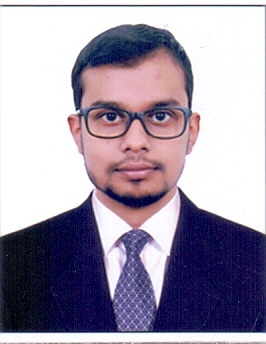 C/o-Contact: +971505891826			                     E-mail ID: najeeb.344286@2freemail.com 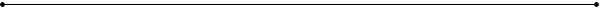 Career ObjectiveTo be associated with a progressive organization that gives me scope to apply my educational and professional skills and provides me with advancement opportunity and knowledge empowerment.Professional ExperienceSell Protection Agreements/Extended Warranties via chat to Customers for their Home Appliances.Schedule service/repair appointments with technician to fix customer’s Home Appliances. Handle customer inquiries both chat and by email regarding their service appointments.Research required information using available resources to customers.Worked with administration; forwarded requests and unresolved issues to the designated resources by communicating and coordinating with internal departments.Provide customers with Protection Agreement and service information.Resolve problems by clarifying issues; researching and exploring answers and alternative solutions; implementing solutions; escalating unresolved problems.Learned about products and services and kept up to date with changes.Update existing or new customer information into system. Identify and escalate billing issues to Billing Department.Communicate directly with customers to describe products and services. To escalate customer issues with the client.Verify warranty and service contract coverage of the appliances by checking the customer’s purchase records.Responds to customer inquiries by understanding inquiry; reviewing previous inquiries and responses; gathering and researching information; assembling and forwarding information; verifying customer's understanding of information and answer.Maintain customers rapport by explaining the repair estimates.To Work with the customer’s concern in ciboodle and Kana tool.Technical ProficiencyOffice	                     :  MS Excel, MS Word, MS-Access, MS-PowerPoint and Tally ERP 9 (Enterprise                                                            Resource Planning).Operating Systems	:Windows XP/Vista/7/8Professional StrengthsEnsured timely and effective service delivery.Analytical abilities and creativity to build-up competitive advantage & contribute to the growth of the business.Good strength to multi-task & coordinate various activities.Highly Flexible.Fast Learner.Punctuality in completing the work on time.Achievements& Awards Awarded as the Best Agent of the Q1, 2014 by the client.Awarded as top agent interaction score for March 2014.Awarded as top agent interaction score in Email for January 2015.Won quiz competitions.Won soccer competitions at school level.Certified on Tally ERP 9 from CSEC institute. Educational QualificationBachelor Of Business Management From Al-Ameen Institute Of Management Studies During The Period 2010-13 With An Aggregate Of 57%. (Specialized in Finance) PUC From Al-Ameen PUC College During The Period 2008-10 With an Aggregate Of 59%.S.S.L.C. From Wisdom International School Under The Board Of Secondary Education During The Period 2007-08 With an aggregate 56.64%.Personal InformationDeclarationI hereby declare that the information given above is true to the best of my knowledge and I shall be held responsible for any false detail. Company[24]7 Duration June, 2013 to September, 2016 Description Customer Service Representative Job TitleDigital Interaction Advisor DOB				 November 02,1991Sex MaleNationality IndianMarital StatusSingleHobbies			 Playing soccer and swimming.Languages adept in  English, Hindi, Urdu, Kannada.